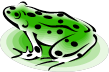 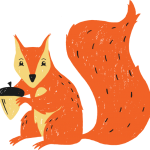 
The staff and Governors at St Philip’s Marsh Nursery School and Cashmore Early Years Centre wish you a very happy, healthy and peaceful Easter. We hope to see you all back at Nursery before too long. In the meantime…St Philip’s Marsh and Cashmore are OPEN for the children of key workers as defined by the government and also for children with specific needs which fall within the government guidelines. You will already have been contacted by the school if your child is in one of these categories. We are however aware that people’s work or family circumstances may have changed so please let us know if this is the case. We are able to help.WE will be OPEN over the EASTER holidaysIf you are struggling in any way, please let us know.In conjunction with Barton Hill Settlement/Wellspring Healthy Living Centre, we are able to access essential food and baby items that you may be unable to get. Volunteers can deliver within the Barton Hill area, or you can collect from St Philip’s Marsh Nursery School. They can also collect prescriptions for you if you are unable to get out.Please let us know if you are struggling in any way and we will do what we can to help. This is a completely CONFIDENTIAL service and does not require any form filling. Just let us know by talking to your child’s key person or phoning and speaking to myself (Simon Holmes) or Denise Draper at the school on the numbers below:St Philip’s:  0117 9776171 or Cashmore:  0117 3534295You can also email me at:  head.st.philips.marsh.n@bristol-schools.uk Please join our sing-along:On most days we are having a sing-along with the children in school which is posted on the school websiteshttp://www.stphilipsmarshnursery.co.uk/ or http://www.cashmoreearlyyearscentre.co.uk/and our Facebook pageshttps://www.facebook.com/stphilipsmarshnurseryschool/https://www.facebook.com/cashmoreearlyyearscentre/Singing is known to be very good for general wellbeing and will help your child feel connected with the school and their friends. It is also fun!  Your child’s key people are making short group time videos that you can share with your child.  Please keep checking Facebook and send us any requests/comments.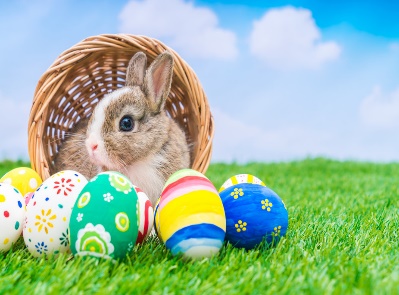 